ЗВІТ ДИРЕКТОРАРОВАНЦІВСЬКОГО ЛІЦЕЮ БОРАТИНСЬКОЇ СІЛЬСЬКОЇ РАДИВЛАСЮК ЛЮДМИЛИ МИКОЛАЇВНИза 2022-2023 н.р.        Наша країна переживає зараз дуже складні часи. В умовах введення в Україні воєнного стану, викликаного збройною агресією росії, освітяни - на своєму вчительському трудовому фронті. Працюють сумлінно, відповідально ставляться до виконання посадових обов’язків і вже цим наближають перемогу.       Річний звіт керівника про діяльність закладу освіти передбачений ст. 30 Закону України «Про освіту», Наказом МОН України №178 від 23.03.05 «Про затвердження Примірного положення про порядок звітування керівників дошкільних, загальноосвітніх та професійно-технічних навчальних закладів перед педагогічним колективом та громадськістю», Наказом МОН України №55 від 28.01.05 «Про запровадження звітування керівників дошкільних, загальноосвітніх та професійно-технічних навчальних закладів».У своїй роботі протягом звітного періоду  керувалася статутом школи, правилами внутрішнього трудового розпорядку, посадовими обов’язками директора школи, законодавством України, іншими нормативними актами, що регламентують роботу керівника загальноосвітнього навчального закладу.                       1.ЗАГАЛЬНА ІНФОРМАЦІЯ ПРО ШКОЛУ         Рованцівський ліцей -  це комунальний заклад, який забезпечує надання  освітніх послуг з отримання початкової, базової та повної середньої освіти. Територія обслуговування, яка закріплена за закладом – це село Рованці. У 2022-2023 навчальному році робота закладу була спрямована на виконання:Конституції України;Конвенції про права дитини; Законів України «Про освіту», «Про повну загальну середню освіту», «Про забезпечення санітарного та епідемічного благополуччя населення»,Державного стандарту початкової загальної освіти, Державного стандарту базової загальної середньої освіти, Санітарного регламенту для закладів загальної середньої освіти, Наказу МОН України від 09.01.2019 №17 «Про затвердження Порядку проведення інституційного аудиту ЗЗСО»;Статуту Рованцівського ліцею;інших законодавчих та нормативно-правових документів із питань виконання законодавства України в галузі «Освіта».                                                 1. Завдання  школи:«Компетентнісна  освіта  базується  на  філософії  успіху,  а  саме  –  успішність у житті, у професійній  діяльності  є  сьогодні  очікуваним результатом  і критерієм якості»  –  Закон України  «Про освіту»».     «Дитині недостатньо дати лише знання. Ще важливо навчити  користуватися ними. Знання та вміння, взаємопов’язані з ціннісними  орієнтирами учня,  формують  його життєві компетентності, потрібні для успішної самореалізації  у  житті,  навчанні  та праці».  (Концепція НУШ)     Головна мета – створити школу, в якій буде приємно навчатися, яка крім знань, даватиме учням компетентності та уміння прикладного характеру, які вони зможуть ефективно застосовувати з користю для себе, суспільства та країни впродовж всього життя.     Цінності школи:      - здоров’я та безпека дитини, здоровий спосіб життя;     - національна гідність, патріотизм;     - ефективне   партнерство,   взаємодія  та  співпраця  усіх  учасників       освітнього процесу;     - загальнолюдські цінності;     - уміння вчитися протягом життя.        Школа самостійно приймає рішення і здійснює діяльність в межах компетентності передбаченої чинним законодавством України і своїм Статутом. Програмне забезпечення освітнього процесу відповідає переліку навчальних видань,  рекомендованих МОН України.2. Забезпечення базової середньої освіти, охоплення навчанням,збереження контингентуУ 2022-2023 н.р. продовжено системну роботу щодо збереження й розвитку шкільної мережі. У ліцеї організовано освітній процес за інституційною (очна) та індивідуальною (педагогічний патронаж, екстернат та сімейна) формами навчання.На  початок навчального  року в школі навчався 471 учень. Це 20 класів, з них 8 - це 1-4 класи (3 інклюзивних), 10 – 5-9 класи (1 інклюзивний) і 2 – 10-11 класи. Також у школі організовано педагогічний патронаж (1 клас). У зв’язку із складною ситуацією в країні, на початок навчального року за заявами батьків 46 учнів були переведені на індивідуальну форму навчання (44 – екстернатну та 2 – сімейну).Середня наповнюваність класів – 23,6 учнів. Станом на 07.06.2023 у школі навчалося 429 учнів. Аналіз причин руху учнів свідчить, що переважна більшість переводів зумовлена зміною місця проживання родин і пов'язана з переїздами в інші країни.Відповідно до Порядку зарахування, відрахування та переведення учнів до державних та комунальних закладів освіти для здобуття повної загальної середньої освіти, згідно заяв батьків, станом на 01.06.2023 до 1-го класу зараховано 36 дітей та рекомендовано до зарахування при умові подачі відповідних документів ще 28 учнів. Списки зарахованих учнів висвітлено на сайті закладу. У зв’язку із поширенням коронавірусної хвороби (COVID-19), військовою агресією, згідно рішень педагогічних рад навчання  в 2022-2023 н.р. було організовано за змішаною формою навчання:  80% навчальних занять - в  очному режимі;20% - в дистанційному режимі. Перспективи:1. Удосконалити мережу закладу відповідно до запитів батьківської громадськості на освітні послуги та форми здобуття освіти.2. Організація групи продовженого дня для учнів 1-2 класів.2. Формувати сучасне освітнє середовище Нової української школи шляхом зміни просторово-предметного оточення, впровадження нових програм та засобів навчання.Створення рівних умов доступу до освіти      З метою реалізації державної політики з питань забезпечення права дітей, які потребують корекції фізичного та (або) розумового розвитку, на здобуття якісної освіти, інтеграції їх до загального освітнього простору, надання їм психолого-соціальної та педагогічної підтримки для адаптації серед однолітків та підготовки до самостійного життя у соціумі та враховуючи побажання батьків у 2022-2023 н.р. функціонувало  чотири інклюзивних класи, у яких навчаються 4 дітей з особливими освітніми потребами. У кожному інклюзивному класі працював асистент вчителя та проводились корекційно-розвиткові заняття спеціалістами згідно рівнів підтримки. У новому 2023-2024 н. р. згідно заяви батьків, на підставі висновку інклюзивно-ресурсного центру планується створення ще одного інклюзивного класу (в 1 класі). Тому, на наступний навчальний рік в мережі закладу заплановано діяльність 5-х інклюзивних класів, у яких всього буде навчатись 6 дітей. Тому, наш заклад планує:Зміцнити матеріально-технічну базу ресурсної кімнати.Поповнити засоби корекції, корекційного обладнання.2. КАДРОВЕ ЗАБЕЗПЕЧЕННЯ ТА МЕТОДИЧНА РОБОТА       Час диктує все нові і нові вимоги до вчителя, тому кожен вчитель нашої школи вміє працювати з комп’ютером, використовує нові інформаційно-комунікаційні технології, ефективно забезпечуючи освітній процес. Широко застосовуються в освітньому процесі хмарні технології.      Прийом працівників  на роботу здійснюється в порядку визначеному КЗпП України, Законом України «Про освіту», постановою Кабінету Міністрів України від 22.01.2014 року № 28, Статутом школи, правилами внутрішнього розпорядку, Колективним договором.    Освітній процес у закладі забезпечують 40 педагогів, 2 – сумісники. З основних працівників 15 (38%) педагогів з вищою категорією; 10 (25 %) – І категорії;  5(12%) –ІІ категорії; 10 (25%) – спеціалісти. Педагогічне звання «учитель-методист» має 1 педагог, «старший учитель» – 1.Орієнтуючись на діяльнісний, проєктний, компетентнісний і інтегровані підходи розбудови змісту освіти, з метою підвищення ефективності організації освітнього процесу у 2022-2023 н.р. педагогічний колектив закладу працював  над реалізацією науково-методичної проблеми «Забезпечення якості освітніх послуг на засадах компетентнісного підходу». Розроблена модель діяльності методичної служби, спланована структура методичної роботи.Протягом 2022-2023 навчального року педагоги підвищували кваліфікацію шляхом неформальної освіти, проходження курсової перепідготовки при ВІППО.  Найпопулярнішими були освітні платформи для підвищення кваліфікації EdEra, Prometheus, На Урок, Всеосвіта. 	Підвищенню рівня професійної компетентності вчителів сприяє атестація педагогічних працівників закладу, яка здійснюється відповідно до Типового положення про атестацію педагогічних працівників України. У наявності перспективне та поточне планування атестації педагогічних працівників, щорічне корегування перспективного й поточного планування. Плани атестації педагогічних кадрів виконуються. Своєчасно та якісно оформлюються відповідні документи (у наявності накази, протоколи, атестаційні листи, звітна документація).У 2023 році проатестовано12 педагогів. За результатами атестації:відповідає кваліфікаційній категорії «спеціаліст вищої категорії» та педагогічному званню «учитель-методист» - 1 педагог (Кузьмич І.Я.);відповідає кваліфікаційній категорії «спеціаліст вищої категорії» - 5 педагогів;Присвоєно кваліфікаційні категорії:«спеціаліст вищої  кваліфікаційної категорії» - 3 педагогів,«спеціаліст І  кваліфікаційної категорії»  - 3 педагогів, «спеціаліст ІІ  кваліфікаційної категорії» - 1 педагог.      На жаль, педагоги закладу не виявили бажання щодо проходження добровільної сертифікації. У 2023 році на XXVIII обласну виставку дидактичних і методичних матеріалів було подано 6 робіт, 2 з них були відзначені дипломами  третього ступеня (Кузьмич Л.С. та Гнатюк М.В.).Викликом 2022-2023 н.р. було організація освітнього процесу  із використанням технологій дистанційного навчання в умовах воєнного стану.	Для проведення уроків та заходів педагоги використовували відеоінструменти синхронного режиму Microsoft Teams, Zoom, Google Meet, а також асинхронного – робота на платформах  Googleclassroom, Naurok, «Мій клас», «Всеосвіта».Удосконалення методичної роботи закладу шляхом впровадження ІКТ-технологій знаходять застосування в багатьох напрямах навчання, упроваджуються нові форми спілкування через соціальні мережі: фейсбук, інстаграм, вайбер, телеграм.Перспективи:Використовувати сучасні ІТ-технології, мультимедійні засоби навчання.Запровадження електронних журналів.Застосовувати технічні засоби та інші інструменти контролю за безпечним користуванням мережею Інтернет.Проводити комплекс заходів, спрямованих на якісну організацію освітнього процесу з урахуванням оновлених навчальних програм.Удосконалити методичну роботу закладу з підвищення професійної майстерності педагогів щодо організації дистанційного навчання,  впровадження форм та методів роботи НУШ, сучасної системи оцінювання.Активізувати роботу педагогів щодо створення власних освітніх ресурсів, відеоматеріалів, методичних розробок.Мотивувати вчителів до добровільної сертифікації.3. ОСВІТНЯ  ДІЯЛЬНІСТЬ УЧНІВ     Аналізуючи стан успішності за минулий рік, слід зауважити, що рівневому та бальному оцінюванню підлягали 346 учнів. Результати високого рівня мають 12% здобувачів освіти, достатнього – 24%, середнього – 44%, низького – 20%. Інформація по класах відображена в діаграмі (додаток 1). Згідно наказів МОН України здобувачів освіти 4-х, 9  та 11 класів звільнено від проходження державної підсумкової атестації. Учні 9 класу одержали свідоцтва про здобуття базової середньої освіти. З них 3 учні -  свідоцтва з відзнакою: Кондратюк Владислава, Попіка Тарас та Ярмолюк Олександра. 9 учнів 11 класу одержали свідоцтва про повну загальну середню освіту.Похвальними листами «За високі досягнення у навчанні»  нагороджено 44  здобувачі освіти, які мають високі досягнення (10-12 балів) з усіх предметів за 2022-2023 навчальний рік. Результативність.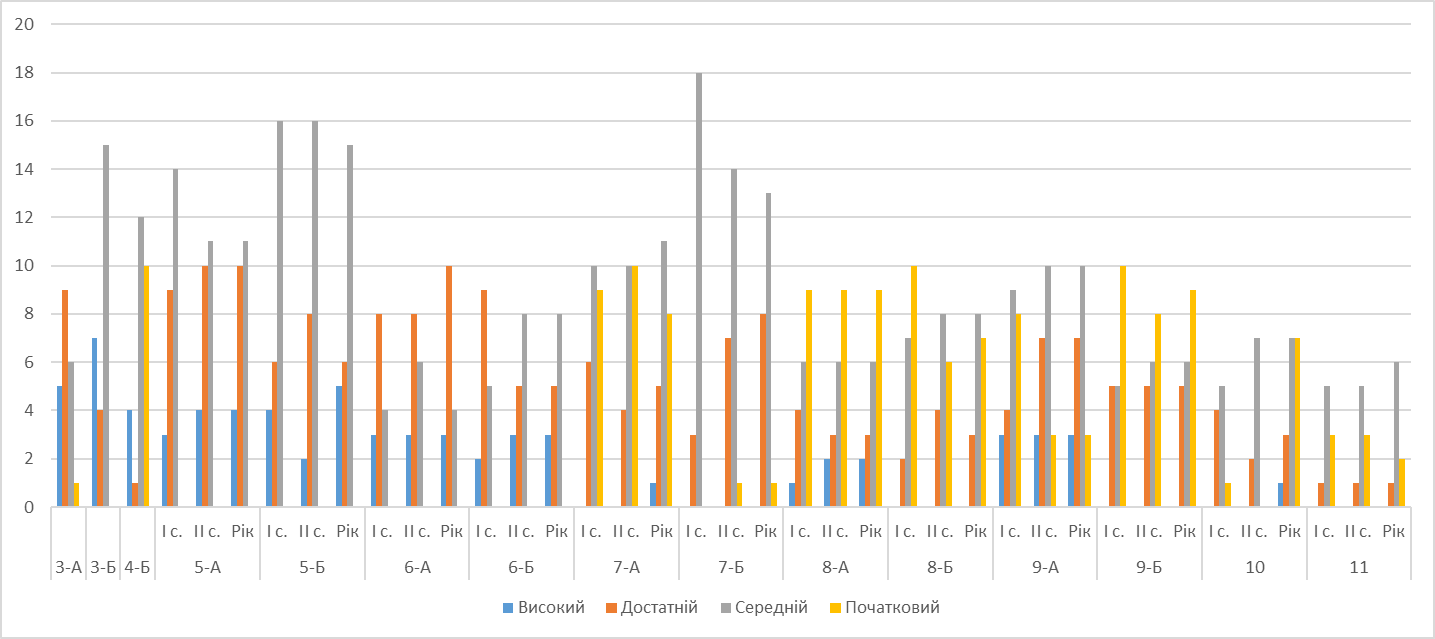 Важливою складовою науково-методичної роботи закладу є виявлення, розвиток і реалізація потенційних можливостей здобувачів освіти. Цьогоріч якісне навчання у закладі підтверджено перемогами учнів у предметних конкурсах, олімпіадах, професіоналізмом педагогів. А саме: Учениця 9-А класу, Ярмолюк Олександра, була учасницею ІІ етапу ХХІІІ Міжнародного конкурсу з української мови ім. Петра Яцика.	У ІІ етапі олімпіад з української мови та літератури взяло участь 4 учнів, з математики – 7 учнів, з історії – 3 учнів, з англійської мови – 3 учнів, з географії – 3 учнів, з хімії – 2 учнів, біології – 4 учнів, німецької мови – 5 учнів.Призерами стали.Українська мова та література.Сад Діана, ІІІ місце, учениця 10 класу, вчитель Гнатюк М. В.Географія.Кушнерук Ангеліна, І місце, учениця 10 класу, вчитель Тесля С.І.Ярмолюк Олександра, ІІІ місце, учениця 9-А класу, вчитель Тесля С.І.	Англійська мова.Бугера Софія, І місце, учениця 8-А класу, вчитель Пирчак Р.В.Ярмолюк Олександра, І місце, учениця 9-А класу, вчитель Пирчак Р.В.	Історія.Ярмолюк Олександра, ІІІ місце, учениця 9-А класу, вчитель Макарчук Л.В.	Правознавство.Радчук Софія, І місце, учениця 11 класу, вчитель Макарчук Л.В.	Німецька мова.Кушнерук Ангеліна, І місце, учениця 10 класу, вчитель Рабійчук І.Л.	Ефективність і системність у роботі з обдарованими дітьми гарантується творчими учителями, які здійснюють цілеспрямовану педагогічну підтримку здібних школярів, зокрема, двоє учителів школи підготували переможців ІІ етапу Всеукраїнських олімпіад з базових дисциплін.Стабільну результативність на олімпіадах другого етапу упродовж останніх років демонструють вихованці вчителя української мови та літератури, Гнатюк Марії Віталіївни та вчителя географії, Теслі Сергія Ігоровича.	 Учні школи залучалися до участі у різних конкурсах та фестивалях, займали призові місця:- Сад Діана, І місце в складі команди у турнірі юних географів серед ТГ, ІІІ місце  - в області; І місце в складі команди у турнірі юних істориків серед ТГ, ІІ місце – в області. Конкурс есе "Війна за СВІЙ шлях" (дитячий погляд) - лауреат обласного етапу. Конкурс читців поезії Лесі Українки від ГО "Фундація розвитку сільської молоді" - ІІІ місце. Лауреат Всеукраїнського конкурс есе з правової тематики «У мене є право».Кушнерук Ангеліна, І місце в складі команди у турнірі юних біологів серед ТГ, ІІІ місце  - в області.Сад Діана, Мар’юк Назар, Кантерук Каміла, Каліщук Анастасія. Мистецький захід "Наскрізні шви поезії трьох століть" - І місце (в складі команди Рованцівського ліцею).Екологічна агітбригада «Свідомі» Соловйов Данило, Боярчук Богдан, Довга Аміна, Мар’юк Назар, Кулик Марія, Тищук Емілія – ІІ місце в обласному конкурсі агітбригад.Чемпіонат ОТГ зі стрітболу 1-ше місце;Чемпіонат ОТГ з міні- футбол 1-ше місце;Ігри "Cool Games" (молодший дивізіон) серед навчальних закладів ОТГ 1 - ше місце;Ігри "Cool Gemes" (старший дивізіон) серед навчальних закладів ОТГ 1-пеше місце.4. ВИХОВНА РОБОТА ТА СПІВПРАЦЯ З БАТЬКАМИОсоблива увага в закладі освіти приділялася національно-патріотичному вихованню. Стратегічні підходи до національно-патріотичного виховання дітей та молоді в системі освіти визначено Указом Президента України від 18.05.2019 № 286/219 «Про Стратегію національно-патріотичного виховання», постановою Кабінету Міністрів України від 09.10.2020 № 932 «Про затвердження плану дій щодо реалізації Стратегії національно-патріотичного виховання на 2020-2025 роки» та від 30 червня 2021 р. № 673 «Державну цільову соціальну програму до національно-патріотичного виховання на період до 2025 року». Та метою формування національно свідомої, активної, всебічно розвиненої, патріотично налаштованої української молоді. Протягом 2022-2023 навчального року були проведені наступні заходи:Впроваджена щоденна загальнонаціональна хвилина мовчання.з Днем прапора України та Днем Незалежності України учні ліцею привітали віршованим флешмобом.до Дня захисників і захисниць України з метою популяризації українських традицій, любові до рідної землі організовано акцію «Подаруй тепло ЗСУ!!!», в рамках якої зібрано теплі речі, продуктові набори для військових, виготовлено понад 100 штук окопних свічок, також учні виготовляли малюнки та обереги, проведено єдину годину спілкування «Слава героям України!»; урок мужності до Дня захисника України; тематична виставка у шкільній бібліотеці.до Дня Збройних сил України було проведено акцію «Зігрій військового!». Учнями, батьками та вчителями було зібрано 32805 грн. для придбання буржуйок та іншого обладнання для обігріву захисників. Також учнями ліцею було виготовлено «Вишиванки з побажаннями». Організовано спортивно- інтелектуальні змагання між 8-ми класами. Учні показали вправність не лише у різноманітних активностях (дартс, перетягування канату, естафети), а й в інтелектуальній вікторині зі знань історичних подій та постатей. Було проведено в 1-Б класі квест «Посилка для воїнів ЗСУ», 3-Б клас організували написання листів для захисників та створення відео- подяки.9 листопада, у День української писемності та мови, учні ліцею та вчителі приєдналися до написання Всеукраїнського радіодиктанту національної єдності; учні 9-А класу створила відео-презентацію «Мова – код нації», 4-Б клас організував виховний захід «Ну що, здавалося б, слова….»Пройшли заходи до Дня Гідності та Свободи України: було проведено екскурсію «Герої не вмирають» для учнів 8-9 класів, учні 10 класу вшанували пам'ять полеглим на Майдані Незалежності покладанням квітів до Стели пам’яті «Герої не вмирають», відбулася акція «Запалимо свічки за єдину Україну» з метою вшанування пам’яті загиблих за гідність та свободу в Україні. Також, учні 9,10,11 класів відвідали обласну наукову бібліотеку ім. Олени Пчілки та прослухали історичну лекцію.Також, з метою формування почуття патріотизму у підростаючого покоління, поглиблення знань дітей з історії рідного краю, залучення учнівської молоді до краєзнавчої та пошуково-дослідницької роботи 26.09-30.09 вчителями історії Хилюк Л.М. та Макарчук Л.В. було проведено з учнями 8-11 класів бесіди, перегляд відео матеріалів приурочених вшануванню пам’яті загиблих у Бабиному Яру. Також, вчителі організували зустріч з військово- історичною групою «Азимут». Учасники групи створили реконструкцію історичних подій 1918-1921р., зокрема , особлива увага приділялася подіям героїчних боїв під Крутами.З метою гідного вшанування пам’яті жертв геноциду українського народу в роки Голодомору 1932-1933 р. для учнів ліцею проведено екскурсії в віртуальному музеї, під час якої школярі дізналися про причини, початок та наслідки страшної трагедії. Учитель історії Хилюк Л.М. розповіла про події, що відбувалися на території України та наших сіл у період 1932 – 1933 років. Зачитувалися спогади очевидців трагедії 1932 – 1933 років. Також підготовлено тематичну виставку літератури та документів щодо подій того часу. Учні долучилися до загальнонаціональної акції «Запали свічку пам’яті».До річниці початку повномаштабного вторгнення рф в Україну учні 9-А класу записали відео «Украдена весна».До Дня українського добровольця організовано зустріч з майданівцем, бійцем батальйону ім. С. Кульчинського П. Скшетуським  та самооборонівцем Д. Гетьманом.Відзначилися учні ліцею в військо- патріотичній грі «Джура» зайнявши ІV місце серед команд громади.Проведені заходи до дня народження Т. Шевченка , Л.Українки та Л. Костенко проведено було ряд заходів як в ліцеї так і в громаді. Учні Рованцівського ліцею зайняли І місце в мистецькому заході громади, який відбувся 23.03 «Наскрізні шви поезії трьох століть» присвячений поезії Т.Шевченка, Л. Українки, Л. Костенко. До Всесвітнього дня Миру, що відзначається 21 вересня, учні приєдналися до Всесвітньої акції «Голуб миру». Відбулися заходи до Дня української хустки.До Дня людей похилого віку всі учасники освітнього процесу долучилися до щорічної благодійної акції «Милосердя». Зібрану провізію та речі передали до Білостоцького пансіонату для самотніх людей похилого віку.Особлива увага в ліцеї приділяється волонтерській справі. Учні ліцею співпрацюють з волонтерським штабом «Ангар», з реактивною артилерійською частиною Морської піхоти Військово- Морських Сил Збройних Сил України. Учні, педагоги, батьки активно беруть участь в різноманітних благодійних заходах (збір коштів, збір речей, засобів гігієни, виготовлення окопних свічок, виготовлення власних ранозагоюючих мазей).Завдяки співпраці з батьками в ліцеї був проведений благодійний ярмарок, метою якого був збір коштів для ЗСУ. Також за допомогою батьків було організовано виготовлення маскувальних сіток для потреб армії.Виховна робота в умовах воєнних дій продовжувалася і в онлайн форматі. Всі проведені заходи класні керівники висвітлювали в мережі FB, на сайті ліцею та сайті сільської ради.Ліцей тісно співпрацює з Волинським краєзнавчим музеєм, Музеєм луцького братства та з юнацькою бібліотекою, з Волинським національним університетом ім. Лесі Українки, Волинською обласною бібліотекою для юнацтва ім. Олени Пчілки та з бібліотеками громади. Учні постійно відвідують тематичні виставки, відеолекторії, приурочені до пам’ятних дат.Бібліотека ліцею має важливе значення для учнів та вчителів, адже тут проводяться в цікавих формах різноманітні заходи. Зокрема, за звітній період часу було організовано та проведено: виставка літератури до Всеукраїнського дня бібліотек «В нас єдина мета- Україна свята, нездоланна ніким і ніколи!», виставка дитячих малюнків «У наших серцях Україна», книжкова експозиція «Нескорені!» присвячена до Олімпійського тижня спорту. Традиційно проведено свято «Посвята в читачі», проводилася акції з поповнення фонду книг «Подаруй добро», акція «Читаємо українською!»(вилучення російськомовних книг та оновлення читацького фонду). Проводяться цікаві зустрічі з різними письменниками та поетами нашого краю, зокрема, з Надією Гуменюк, Ларисою Івашиною, Ніною Горик. Також проводиться робота з ознайомленням творчості письменників сучасності(Сашко Дерманський, Галина Горицька) тощо. Проводиться цілеспрямована профілактична робота з безпеки життєдіяльності з учасниками навчально-виховного процесу.На період запровадження воєнного стану в Україні ( Указ №64/2022 «Про введення воєнного стану в Україні») розроблений та відпрацьований «Алгоритму дій у випадку сигналу повітряної тривоги» в ліцеї, на постійній основі, проходить інформування учасників освітнього процесу та працівників (онлайн зустрічі, хвилинки спілкування)про межі поширення, наслідки, способи та методи захисту, а також дії у зоні можливої надзвичайної ситуації; презентовано чат бот «У разі надзвичайної ситуації або війни», в якому зібрані поради, як захистити себе у кризовій ситуації. Також адміністраторами групи ФБ розповсюджується корисні поради від UNICEF Ukraine «Важливо, як ніколи», «Дітям про вибухонебезпечні предмети»; ДСНС України «Мінна безпека. Що потрібно знати та виконувати»; базові правила поведінки та як діяти в разі виявлення мін та інших вибухонебезпечних предметів у серії коміксів «Мінна безпека не без ПЕКа» в-ва «Ранок». Учні 6-х класів Кушнірчук Еліна та Мельник Матвій пройшли онлайн- курс «Цивільна безпека та підготовка до надзвичайних ситуацій» та відеоурок «Обережно: міни» в результаті чого отримали цінні подарунки та сертифікати. Під час проведення Тижня безпеки та турботи про здоров’я «Культура твого здоров’я» відбулася зустріч з медичною сестрою. Марцих Г.П. провела бесіду для учнів 11 класу про те, як вберегтися від отруєння чадним газом, перші ознаки, симптоми отруєння та перші кроки при наданні домедичної допомоги.Із метою активізації роботи з попередження дитячого дорожньо-транспортного травматизму та запобігання бездоглядності серед неповнолітніх, у вересні було проведено Всеукраїнські рейди: «Урок» та «Увага! Діти – на дорозі!», з 14.11.2022-18.11.2022 року Тиждень безпеки дорожнього руху.Тиждень безпеки дорожнього руху був насичений заходами, серед яких відбулася зустріч для 5-х класів з представниками патрульної поліції. Відбулася бесіду для учнів класу «Безпека на дорогах в умовах воєнного стану», патрульні провели активні ігри на знання знаків дорожнього руху, на засвоєння практичних навичок поведінки на дорозі.Класними керівникам 1-11 класів було проведено єдиний урок безпеки дорожнього руху та години спілкування, проводилися вікторини, конкурси малюнків з безпеки дорожнього руху. Також були запрошені представники патрульної поліції у Волинській області, відбулася виставка світлофорів, учні шкільного самоврядування виготовляли та роздавали пам’ятки для водіїв, пішоходів, велосипедистів.До Дня захисту дітей було організовано загальношкільний захід: квест для учнів 1-4 класів, спортивні змагання з настільного тенісу, ігри, розваги на свіжому повітрі. Завдяки батькам було створено «Майданчик розваг» з надувними гірками.Належним чином у школі організована краєзнавча та природоохоронна робота. З метою пропаганди серед молоді бережливого ставлення до природи учні ліцею взяли участь у загальнодержавній акції «Нагодуй птахів взимку», до Дня захисту тварин влаштували акцію «Happy Lapa» та зібрали корм для тварин і відвідали Луцький зоопарк, взяли участь у благодійному освітньому проекті «Flowers4school», метою якого було озеленення українських шкіл. Учні 6-х класів висаджували цибулини тюльпанів, нарцисів, гіацинтів, крокусів. Перспективи:Сприяти участі учнів закладу в Міжнародних, Всеукраїнських, обласних конкурсах, проєктах, виставках дитячих  робіт. Активізувати профілактичну роботу щодо розвитку навичок безконфліктного спілкування та усвідомлення своїх свобод, обов’язків з боку здобувачів. Здійснити корекцію річного плану роботи закладу спільно з представниками учнівського самоврядування (відмінити неактуальні заходи, залишивши практичні, дієві, інноваційні).Оптимізувати виховний простір ліцею, забезпечити відродження національних традицій, громадянського виховання, пропаганди здорового способу життя, зменшення негативних впливів соціального середовища на дітей, попередження дитячої бездоглядності та правопорушень.        5. СТАН ОХОРОНИ ПРАЦІ ТА БЕЗПЕКИ ЖИТТЄДІЯЛЬНОСТІ      Робота охорони праці, безпеки життєдіяльності, виробничої санітарії, профілактики травматизму у побуті і під час освітнього процесу визначається у діяльності педколективу як одна із пріоритетних і проводиться відповідно до Законів України «Про охорону праці», «Про дорожній рух», «Про пожежну безпеку», державних санітарних правил і норм улаштування, утримання загальноосвітніх навчальних закладів та інших численних нормативних актів, які регламентують роботу школи з цих питань. Стан цієї роботи знаходиться під постійним контролем адміністрації школи.На початку навчального року, напередодні канікул проводяться інструктажі з безпеки життєдіяльності серед учнів. Регулярно проводяться цільові інструктажі з учнями перед екскурсіями, спортивними змаганнями.У школі є в наявності необхідні журнали з реєстрації всіх видів інструктажів з питань охорони праці. Питання охорони праці та попередження травматизму неодноразово обговорювалося на нарадах при директорі. У школі розроблено заходи щодо попередження травматизму учнів, проводиться відповідна робота і з вчителями та обслуговуючим персоналом.Причина виникнення травм з'ясовується, аналізуються, відповідно до цього складаються акти та проводяться профілактичні заходи.6. МАТЕРІАЛЬНО – ТЕХНІЧНЕ ЗАБЕЗПЕЧЕННЯ ШКОЛИ ТА ФІНАНСОВО-ГОСПОДАРСЬКА ДІЯЛЬНІСТЬ      Домінуючим пріоритетом розвитку закладу й надалі залишатиметься питання створення комфортних умов для навчання та виховання дітей у різних площинах освітнього процесу.       Фінансово-господарська діяльність школи в 2022 - 2023 навчальному році була спрямована на створення належних умов для забезпечення освітнього процесу. Школа є розпорядником коштів. Основними джерелами фінансування школи були:      • державна субвенція;      • місцевий бюджет.      У повному обсязі забезпечувалась заробітна плата працівників закладу, виплата оздоровчих та винагороди згідно ст. 57 ЗУ «Про освіту» .      Кошторис школи та звіт про фінансово-господарську діяльність навчального закладу розміщений на сайті ліцею.      Протягом 2022-2023 навчального року для покращення матеріально-технічного забезпечення, зовнішнього та внутрішнього оформлення закладу освіти:1. Встановлено металопластикові конструкції в санвузлах, згідно Санітарного регламенту – 72500,40грн.2. Повністю оновлено лавки та столи у шкільній їдальні – 53250,00 грн.3. Встановлено алюмінієвий профіль на сходах – 4151,52 грн.4. Придбано у спортзал мати гімнастичні та каримати – 22875,00 грн.5. Придбано два генератори, для котельні потужністю 8,5 квт та для адміністративних потреб потужністю 2,5 квт – 49500,00 грн та 26800,00 грн 6. Встановлено протимоскітні сітки у харчоблоці - 1865,28 грн7. Здійснено поточний ремонт холодильників – 3500,00грн.8. Ремонт оргтехніки, заправка картриджів – 18624,00 грн9. Ремонт протипожежної сигналізації – 3508,20 грн10. Ремонт КНС – 18200,00 грн.11. На придбання господарських товарів (миючі, електротовари, сантехнічне приладдя, кульки для сміття, швабри тощо) – 29041,21 грн.12. Бензин та масло для генераторів – 39924,00 грн.13. Придбання медикаментів – 6000,00 грн.14. Матеріали для поточного ремонту окремих приміщень школи (харчоблок, кабінет інформатики, учительська, сходова клітка) – 24000,00грн.15. Для підготовки до опалювального сезону проводиться ремонт котлів – 54586,80 грн.16. Подані на проплату документи на встановлення вікон у котельні – 54122,00 грн.17. Виділені кошти на тістоміс професійний для харчоблоку – 53000,00 грн.18. В рамках проєкту «ГОВЕРЛА» ліцей отримав великий холодильник та вітрини для хорчоблоку.19. Закінчено капітальний ремонт частини приміщень ліцею.20. За кошти батьків було придбано плівку на вікна в санвузли та контейнери для туалетного паперу, а також розпочато оформлення фоє ліцею.Перспективи:1. Оголошено тендер на проведення поточного ремонту частини приміщень ліцею на суму 1341000,00 грн.2. Проходить експертну оцінку проект по будівництву спортивної зали з властивостями протирадіаційного укриття вартістю 26000000,00грн.3. Порушено клопотання перед засновником на придбання учнівських парт.ВИСНОВКИПріоритетними завданнями діяльності навчального закладу в 2023-2024 н.р. визначено:забезпечення реалізації Державного стандарту початкової освіти та Державного стандарту базової середньої освіти;удосконалення системи управління навчальним закладом в контексті сучасних реформаторських змін в освіті;проведення внутрішнього моніторингу якості освіти;забезпечення розвивального та безпечного освітнього середовища, продовження створення сприятливих умов для інклюзивного навчання;оптимізація виховного простору навчального закладу, відродження національних традицій, громадянського виховання, пропаганди здорового способу життя, зменшення негативних впливів соціального середовища на дітей, створення толерантного середовища;розвиток ключових та професійних компетентностей педагогів закладу в контексті сучасного Професійного стандарту;забезпечення якісного психолого-педагогічного супроводу учасників освітнього процесу;- оптимізація фінансово-господарської діяльності закладу. Плани щодо покращення освітнього середовища:1. Співпраця з засновником щодо реконструкції харчоблоку та закінчення капітального ремонту будівлі ліцею.2. Огорожа території школи.	3. Облаштування зони відпочинку на території школи.Висловлюю вдячність за співпрацю всім учасникам освітнього процесу. Родина та школа мають спільну мету – виховати всебічно розвинену, гармонійну особистість, здатну реалізувати себе в житті. Нам разом потрібно допомогти розкрити та розвинути здібності, таланти, можливості кожної дитини, забезпечувати здоров’я і безпеку дітей, створювати середовище, яке мотивує та заохочує до навчання, піднімати престиж ліцею з подальшим його розвитком.ВІРИМО  В УКРАЇНУ, ВІРИМО В НАШУ ПЕРЕМОГУ! ВСЕ БУДЕ ДОБРЕ!З повагою Людмила ВЛАСЮК